			KESÄTYÖSOPIMUS 2024					Kunnan ja seurakunnan kesätöihin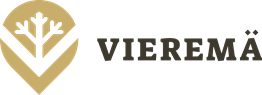 Vieremän Kunta			Palautus 31.8.2024 mennessäMyllyjärventie 1	kunnanvirastolle74200 Vieremä 			tai viereman.kunta@vierema.fip. 040 6608090 / työllisyyskoordinaattori NiinaTYÖNTEKIJÄN TIEDOTNimi: ___________________________________________________________________Henkilötunnus	 ___________- _________	Työnantaja __________________________________	 Y-tunnus ______________________	Osoite _____________________________________________________________________ Yhteyshenkilö _____________________________ 	Puhelin _________________________S-postiosoite ________________________________________________________________Työtehtävät ________________________________________________________________________Aika __. __.  - __. __. 2024		Työaika ___________ tuntia/ päivä/viikko   Palkka _____________ € / kk / päivä /tunti	Palkanmaksupäivä ____. ____. 2024(huom! sovittava kirjallisesti, yliviivaa ylimääräiset) 		(huom!  sovittava kirjallisesti)Palkka maksetaan tilille ________________________________________________________(merkitse työntekijän pankin nimi ja tilinumero)Sovellettava työehtosopimus ____________________________________________________Lisäehdot	_________________________________________________________________(sovittava kirjallisesti; esim. ruokaetu)Määräaikaisuus		 työsopimus on määräaikainen. Työehtosopimus	Palvelusuhteessa noudatetaan normaaleja alan työsopimusehtoja huomioiden nuorten työntekijöiden alakohtainen palkkahinnoittelu.Työntekijän velvollisuudet	Työntekijä sitoutuu tällä sopimuksella noudattamaan työpaikan sääntöjä ja määrättäessä tekemään erillistä korvausta vastaan lisä-, yli-, lauantai-, sunnuntai-, ilta- ja yötyötä.                                                 	Työntekijä sitoutuu siihen, ettei käytä hyväkseen, eikä ilmaise sivulliselle, mitä on saanut tietoonsa työssään tai muutoin työnantajan liike- tai ammattisalaisuuksista.Työnantajan velvollisuudet 	Työkohteen haltija vastaa työtehtäviin perehdyttämisestä sekä työajan noudattamisesta. Töissä on noudatettava työturvallisuus- ja työaikalakeja sekä muita niihin rinnastettavia velvoitteita.  Työnantajan on ennen työsuhteen alkamista otettava tapaturmavakuutus.	Työnantaja sitoutuu maksamaan työntekijälle erillisen korvauksen lisä-. yli-, lauantai-, sunnuntai-, ilta- ja yötyöstä. Lomakorvaus suoritetaan vuosilomalain sekä alan työehtosopimuksen määräysten mukaisesti.Tämä työsopimus on voimassa, mikäli työnantajalle myönnetään kesätyötukea.Hyväksymme yllä olevat kesätyöehdotVieremällä _____. _____. 2024_______________________________	___	___________________________________Työnantajan edustajan allekirjoitus ja		Työntekijän allekirjoitus janimenselvennys			nimenselvennys Tuen hakemiseksi palauta kesätyösopimus Vieremän kuntaan mahdollisimman pian, kuitenkin viimeistään 31.8.2024 mennessä. Kesätyötukea myönnetään hakemusten saapumisjärjestyksessä niin kauan kuin määrärahaa riittää.PÄÄTÖS KESÄTYÖTUESTA 2024 (Vieremän kunta täyttää)Kesätyötuki myönnetään ajalle ___. ___.  - ____. ____. 2024 tuki _____ € (max 300 € )Tuki ___ € * ___ pv yhteensä _____________ euroa (10 € /pv jos työsuhde alle 1 kk)Vieremällä _____. _____. 2024 _______________________ 	Päätösnumero_____ /2024	                                                   